Soạn bài hợp đồngTài liệu hướng dẫn soạn bài hợp đồng lớp 9 giúp bạn nắm vững các kiến thức quan trọng và trả lời câu hỏi trang 138 - 139 SGK Ngữ văn 9 tập 2Để soạn bài hợp đồng đầy đủ và tốt nhất. Bạn sẽ cần đến nội dung của bài viết này.Với những hướng dẫn trả lời câu hỏi trang 138 và 139 sách giáo khoa của Đọc Tài Liệu không chỉ giúp bạn có thể soạn bài tốt mà còn nắm vững các kiến thức quan trọng của bài học.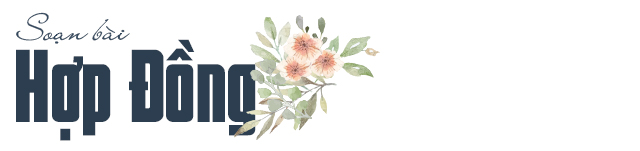 Cùng tham khảo...KIẾN THỨC CƠ BẢNCác kiến thức của bài học mà bạn cần nắm vữngHỢP ĐỒNG LÀ GÌ?Hợp đồng là loại văn bản có tính chất pháp lí ghi lại nội dung thỏa thuận về trách nhiệm, nghĩa vụ, quyền lợi của hai bên tham gia giao dịch nhằm đảm bảo thực hiện đúng thỏa thuận đã cam kết.HỢP ĐỒNG GỒM NHỮNG MỰC NÀO?- Hợp đồng gồm các mực sau:+ Phần mở đầu: Quốc hiệu và tiêu ngữ, tên hợp đồng, thời gian, địa điểm, họ tên, chức vụ, địa chỉ của các bên kí hợp đồng.+ Phần nội dung: Ghi lại nội dung của hợp đồng theo từng điều khoản đã được thống nhất.+ Phần kết thúc: Chức vụ, chữ kí, họ tên của đại diện các bên tham gia kí kết hợp đồng và xác nhận bằng dấu của cơ quan hai bên (nếu có).- Lời văn hợp đồng phải chính xác, chặt chẽ.HƯỚNG DẪN SOẠN BÀI HỢP ĐỒNG CHI TIẾTGợi ý trả lời các câu hỏi sách giáo khoa.ĐẶC ĐIỂM CỦA HỢP ĐỒNG2 - Trang 138 SGK: Đọc văn bản đã cho và trả lời câu hỏi.a. Tại sao cần phải có hợp đồng?- Trong những thỏa thuận làm ăn có giá trị kinh tế, hai bên đối tác cần phải có hợp đồng để cùng ghi nhớ và thực hiện, bên nào làm sai sẽ căn cứ theo hợp đồng mà giải quyết những tranh chấp, mâu thuẫn về sau,b. Hợp đồng ghi lại những nội dung gì?- Nội dung hợp đồng gồm có: thỏa thuận về trách nhiệm, nghĩa vụ, quyền lợi của hai bên tham gia giao dịch nhằm đảm bảo thực hiện đúng thỏa thuận đã cam kết.c. Hợp đồng cần phải đạt những yêu cầu nào?Những yêu cầu của hợp đồng: Lời văn của hợp đồng phải chính xác, chặt chẽ, nội dung cần đảm bảo những thỏa thuận quan trọng giữa các bên đối tác và phải đúng về pháp lí.d. Hãy kể tân một số hợp đồng mà em biết?Một số hợp đồng ma em biết là:+ Hợp đồng thuê nhà+ Hợp đồng hợp tác kinh doanh: Hợp đồng mua bán sách. Hợp đồng xuất nhập khấu....CÁCH LÀM HỢP ĐỒNGĐọc Hợp đồng mua bán sách giáo khoa (136 - 138 SGK) và trả lời câu hỏi.1 - Trang 138 SGK: Phần mở đầu cảu hợp đồng gồm những mục nào? Tên của hợp đồng được viết như thế nào?Trả lờiPhần mở đầu: Quốc hiệu và tiêu ngữ, tên hợp đồng, thời gian, địa điểm, họ tên, chức vụ, địa chỉ của các bên kí hợp đồng.2 - Trang 138 SGK: Phần nội dung hợp đông gồm những mục gì? Nhận xét cách ghi những nội dung này trong hợp đồng.Trả lời Phần nội dung: Ghi lại nội dung của hợp đồng theo từng điều khoản đã được thống nhất. 
 
 3 - Trang 138 SGK: Phần kết thúc hợp đông có những mục nào?
 
Trả lời
 
 Phần kết thúc: Chức vụ, chữ kí, họ tên của đại diện các bên tham gia kí kết hợp đồng và xác nhận bằng dầu của cơ quan hai bên (nếu có).
 
4 - Trang 138 SGK: Lời văn của hợp đồng phải như thế nào?
 
Trả lờiLời văn của hợp đồng phải chính xác, chặt chẽ.LUYỆN TẬP1 - Trang 139 SGK: Hãy lựa chọn những tình huống cần viết hợp đồng trong các trường hợp sau (...SGK)Trả lờiCác trường hợp sau đây cần viết hợp đồng:+ Gia đình em và cửa hàng vật liệu xây dựng thống nhất với nhau về một hợp đồng mua bán.+ Xã em và công ti Thiên Nông thống nhất đặt đại lí tiêu thụ sản phẩm phân bón, thuốc trừ sâu.+ Hai bên thỏa thuận với nhau về việc thuê nhà.2 - Trang 139 SGK: Hãy ghi lại phần mở đầu, các mục lớn trong nội dung, phần kết thúc và dự kiến các điều cần cụ thể hóa bản hợp đồng thuê nhàGợi ýCỘNG HÒA XÃ HỘI CHỦ NGHĨA VIỆT NAM
Độc lập - Tự do - Hạnh phúcHỢP ĐỒNG CHO THUÊ NHÀ
Hôm nay, ngày ... tháng ... năm...Tại địa điểm:............................Bên chủ nhàÔng (bà):...Địa chỉ thường trú:.....................Bên thuê nhàÔng (bà): ..Địa chỉ thường trú:.....................Chứng minh nhân dân số:............. cấp ngày......... tại.........Hai bên thỏa thuận lập hợp đềng cho thuê nhà với nội dung cụ thể sau đây:Điều 1Ông (bà)... cho ông (bà).... thuê một ngôi nhà ở số.... đường...Thời gian cho thuê: 180 ngày (từ ngày..... tháng...... năm...... đến hết ngày.... tháng..... năm...... )Giá thuê: 10 000đ (Mười nghìn đồng) / 1 ngày đêmĐiều 2Ông (bà)............... có trách nhiệm giữ gìn và bảo quản nhà ở, nếu tự ý đập phá, sửa chữa hoặc làm hư hỏng thì người thuê nhà phải bồi thường thiệt hại, nếu trả chậm thì phải chịu tiền thuê gấp đôi, bên chủ nhà muốn thay đổi hợp đồng phải báo trước 15 ngày.Hợp đồng này làm thành hai bản, có giá trị như nhau, bên chủ sở hữu giữ một bản, bên thuê giữ một bản.// Mong rằng nội dung của bài hướng dẫn soạn văn 9 bài hợp đồng này sẽ giúp các bạn ôn tập và nắm vững các kiến thức quan trọng của bài học. Chúc bạn luôn đạt được những kết quả cao trong học tập.[ĐỪNG SAO CHÉP] - Bài viết này chúng tôi chia sẻ với mong muốn giúp các bạn tham khảo, góp phần giúp cho bạn có thể để tự soạn bài hợp đồng một cách tốt nhất. "Trong cách học, phải lấy tự học làm cố" - Chỉ khi bạn TỰ LÀM mới giúp bạn HIỂU HƠN VỀ BÀI HỌC và LUÔN ĐẠT ĐƯỢC KẾT QUẢ CAO.DOCTAILIEU.COMBên thuê nhà
(Họ tên và chữ kí)Bên chủ nhà
(Họ tên và chữ kí)